                                         Semaine du 23 au 27 Mars 2020                        Organisation type d’une journée pour un enfant de maternelle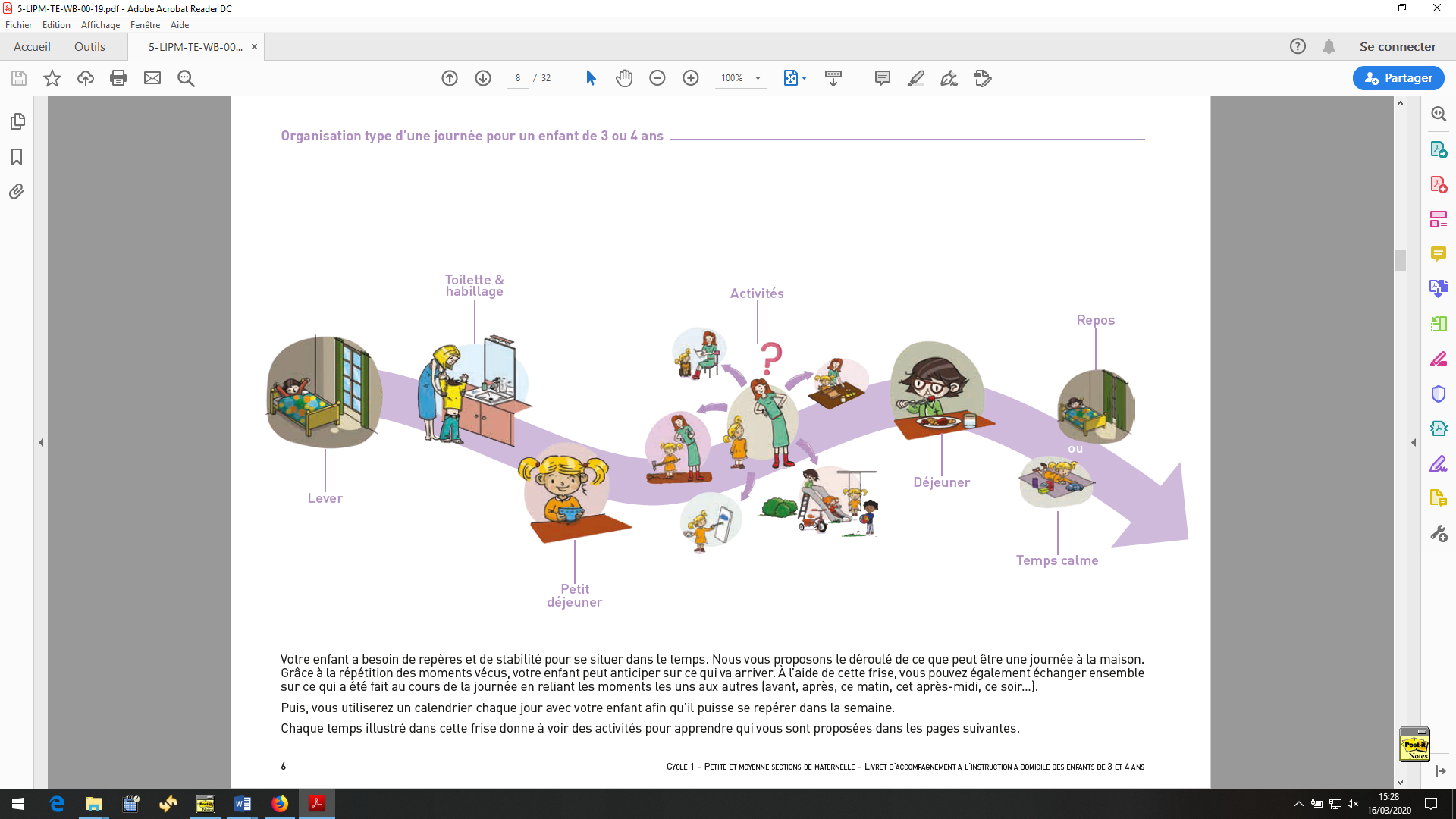 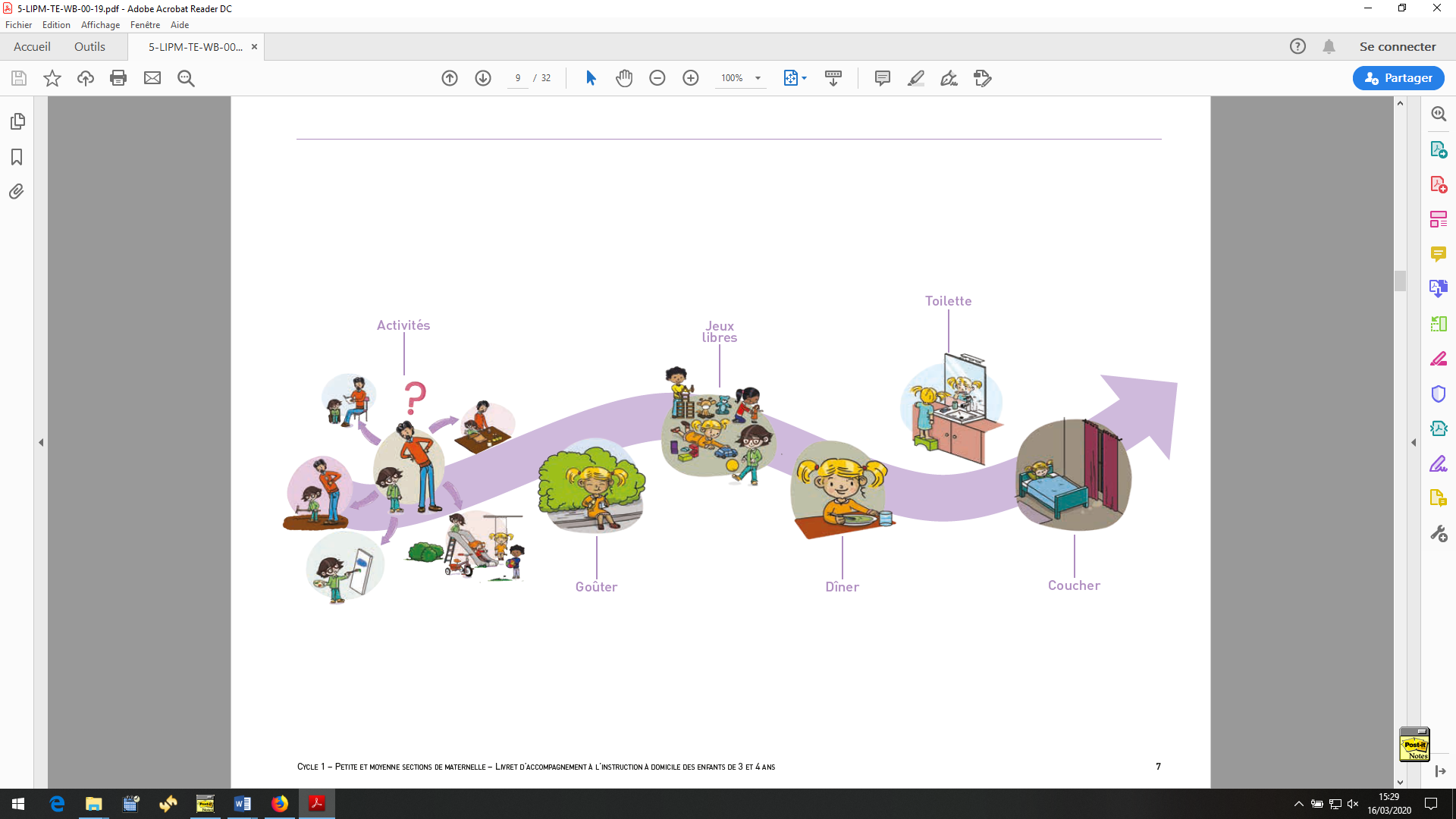 Extrait du document « Livret d’accompagnement à l’instruction à domicile des enfants de 3 et 4 ans »Les temps de travail sont à bien identifier : pour chaque activité, 5 à 10 minutes pour les élèves de petite section, jusqu’à 20 minutes pour les plus grands sont suffisants. Tous ces moments sont des temps privilégiés pour PARLER AVEC mon enfant (échanger, discuter, décrire, raconter, se rappeler, …). Proposition d’activités et de supports dans les différents domaines travaillés à l’école  maternelleAttention : garder les traces du travail de votre enfant pour la rentrée.ÉCRIRE, LIRE, RACONTERCOMPTER, RANGER, TRIERBOUGERDECOUVRIR LES ARTSEXPLORER LE MONDEActivitésSupportsLecture d’albums : raconter une histoire par jour.Faire nommer les personnages, décrire les images, rappeler les actions.S’entraîner à tracer les ponts endroit et envers la ligne briséeS’entraîner à écrire 1 2      Apprendre à écrire 3S’entraîner à écrire : MAYA L’ABEILLE   MIELPOLLEN BUTINER NECTARExpliquer les mots avant de les écrire.Albums de la maison, de la médiathèque …Indiquez le départ du tracé du 3 sur le modèle quevous proposez.Sur feuilles libres agrafées à la fin de la séance oudans un petit cahier qui servira pour l’ensemble des traces écrites.ActivitésSupportsS’entraîner à compter jusqu’ 6 …10…  20 ou plusS’entraîner à compter à l’envers de 5 à 0..  de 10 à 0Réaliser des collections de 6 …10 objets Compléter des collections d’objets jusqu’à  5 …   10Matériel de la maison : couverts, livres, perles… Posez un objet sur la table et demandez de compléter pour en obtenir 2 ou 3 ou……Jouer pour apprendreJeux de construction cubes, légos, briques, kaplas.Puzzles Petits chevaux ,dominos, mémory, lotos.ActivitésSuggestionPrivilégier les activités de plein air : marcher, courir, grimper, sauter, faire du vélo, …Prendre l’air au moins deux fois par jour est indispensable pour le bien-être et l’équilibre de l’enfant. ActivitésSuggestionDessiner ou peindre les abeilles, la ruche, le miel          Sur un grand support une feuille ou un cartonvus dans la vidéo Maya l’abeille.Dessiner ou peindre les abeilles, la ruche, le miel          Sur un grand support une feuille ou un cartonvus dans la vidéo Maya l’abeille.ActivitésSuggestionSur les abeilles2 vidéos Expliquer les mots si nécessaireLire la fiche documentaire « L’abeille »Découper dans catalogues, magazines, des images au choix : abeille, ruche, pot de miel, apiculteur, matériel de l’apiculteur…Maya l’abeille Episode 1 La naissance de Maya   https://www.youtube.com/watch?v=iIJ5qhrfmJMPourquoi l’abeille fait du miel ?  Documentaire animalier https://www.youtube.com/watch?v=x5SdEBlF0c8